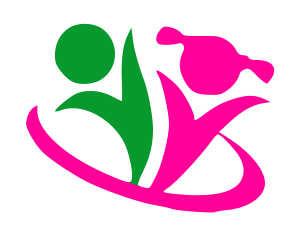 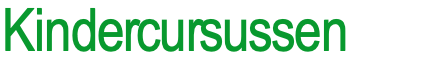 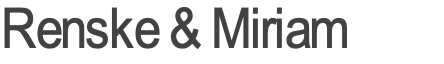 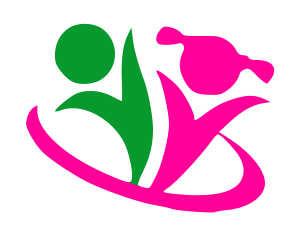 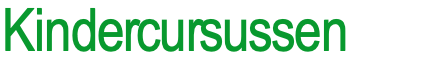 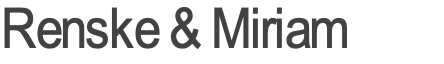 Hantering en positionering bij de meest voorkomende zuigelingenproblematiek door kinderfysiotherapeuten Hoe klein baby’tjes ook zijn, motoriek laten ze zien vanaf het moment dat ze geboren worden en aan deze motoriek is heel veel af te lezen! Jij als kraamhulp kan hier een belangrijke schakel in zijn. Waarom is vroegsignalering nou zo belangrijk? Wat kun je allemaal al zien bij pasgeborenen? Waar moet je alert op zijn? Hoe kan de juiste hantering en positionering helpen bij het welzijn van een kindje?Welke hulpmiddelen worden vanuit de wetenschap aangeraden en welke juist niet? Al deze zaken zullen besproken worden tijdens de cursus.Naast de verdieping in de theorie zullen we ook praktisch aan de slag gaan. Casuïstiek zal besproken worden en uiteraard is er ook ruim de tijd voor vragen. Voorbereiden mag altijd, maar is niet nodig. Tijdens de cursus wordt een reader uitgedeeld.AccreditatieDe cursus is door het kenniscentrum Kraamzorg geaccrediteerd op het onderdeel …… Na het afronden van de cursus ontvang je 3 accreditatiepunten. Ook ontvangt iedereen na afronding een certificaat. TijdbestedingStudiebelasting: 3,5 uurKostenDe kosten bedragen 99,- euro per persoon. Indien de cursus in company gegeven kan worden, neemt u contact met ons op. Er geldt dan een gereduceerd tarief. Neem voor meer informatie vrijblijvend contact op met 06-53910021 / 06-13818603 of mail via kindercursussen@gmail.com.Programma18.30 uur		Welkom 
18.45 uur		Theorie
                                       Verdieping
			Voorkeurshouding
                                       Praktijk
			20.30 uur		Pauze 
20.45 uur		Vervolg theorie
			Excessief huilen
			De overstrekkende zuigeling
			Motorische onrust
                                       Praktijk en hulpmiddelen

22.00 uur		Afronding en certificaat 